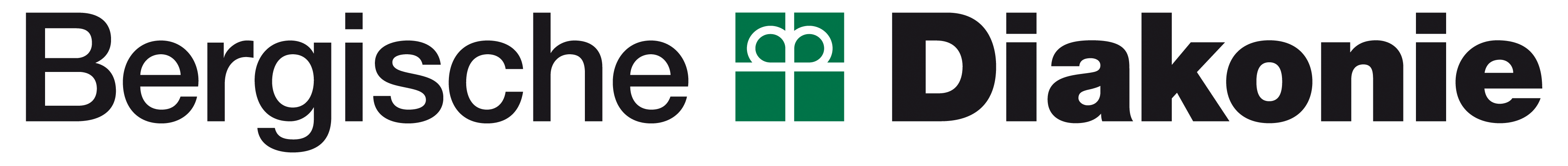 Evangelisches Berufskolleg der BDA	Tel.:	+49 202 87066-0Fachschule für Sozialpädagogik	Fax: 	+49 202 87066-29Straßburger Str. 39	www.ev-bk.de42107 Wuppertal	E-Mail: ev.bk@bergische-diakonie.de
Beurteilungsbogen Oberstufe(Dieser Beurteilungsbogen dient der Kommunikation zwischen Praxisstelle und Schule.)Name der Praktikantin/ des Praktikanten: ........................................................................................Anschrift der Praxisstelle:	..........................................................................................	..........................................................................................	..........................................................................................Praktika:	vom  .................................   bis ........................................	vom  .................................   bis ........................................	vom  .................................   bis ........................................Fehltage:	....................davon unentschuldigt.....................................1. Pünktlichkeit / Zuverlässigkeit…………………………………………………………………………………………………………………..…………………………………………………………………………………………………………………..…………………………………………………………………………………………………………………..…………………………………………………………………………………………………………………..…………………………………………………………………………………………………………………..………………………………………………………………………………………………………………..…2. Einhalten von Terminabsprachen…………………………………………………………………………………………………………………..…………………………………………………………………………………………………………………..………………………………………………………………………………………………………………..……………………………………………………………………………………………………………………..…………………………………………………………………………………………………………………..………………………………………………………………………………………………………………..…3. Kontakt zu den Kindern…………………………………………………………………………………………………………………..…………………………………………………………………………………………………………………..………………………………………………………………………………………………………………..……………………………………………………………………………………………………………………..…………………………………………………………………………………………………………………..………………………………………………………………………………………………………………..…4. Kontakt zu den Mitarbeitern…………………………………………………………………………………………………………………..…………………………………………………………………………………………………………………..………………………………………………………………………………………………………………..……………………………………………………………………………………………………………………..…………………………………………………………………………………………………………………..………………………………………………………………………………………………………………..…5. Verantwortlichkeit :  a) im Umgang mit den gestellten Aufgaben
  b) in der Entwicklung von eigenen Aufgaben bzw. Fähigkeiten…………………………………………………………………………………………………………………..…………………………………………………………………………………………………………………..………………………………………………………………………………………………………………..……………………………………………………………………………………………………………………..…………………………………………………………………………………………………………………..………………………………………………………………………………………………………………..……………………………………………………………………………………………………………………..…………………………………………………………………………………………………………………..………………………………………………………………………………………………………………..……………………………………………………………………………………………………………………..…………………………………………………………………………………………………………………..………………………………………………………………………………………………………………..…6. Einsatzbereitschaft/ besondere Fähigkeiten…………………………………………………………………………………………………………………..…………………………………………………………………………………………………………………..………………………………………………………………………………………………………………..……………………………………………………………………………………………………………………..…………………………………………………………………………………………………………………..………………………………………………………………………………………………………………..…7. Reflexionsvermögen…………………………………………………………………………………………………………………..…………………………………………………………………………………………………………………..………………………………………………………………………………………………………………..……………………………………………………………………………………………………………………..…………………………………………………………………………………………………………………..………………………………………………………………………………………………………………..…Gesamteindruck und Entwicklungsstand…………………………………………………………………………………………………………………..…………………………………………………………………………………………………………………..………………………………………………………………………………………………………………..……………………………………………………………………………………………………………………..…………………………………………………………………………………………………………………..………………………………………………………………………………………………………………..……………………………………………………………………………………………………………………..…………………………………………………………………………………………………………………..………………………………………………………………………………………………………………..……………………………………………………………………………………………………………………..…………………………………………………………………………………………………………………..………………………………………………………………………………………………………………..……………………………………………………………………………………………………………………..…………………………………………………………………………………………………………………..………………………………………………………………………………………………………………..……………………………………………………………………………………………………………………..…………………………………………………………………………………………………………………..………………………………………………………………………………………………………………..……………………………………………………………………………………………………………………..………………………………………………………………………………………………………………..……………………………………………………………………………………………………………………..………………………………………………………………………………………………………………..…Kenntnisnahme derPraktikantin/ des Praktikanten: ……..………………….........................................						Unterschrift..........................................................................................................................................................Datum                                            Unterschrift                                       Stempel der Einrichtung	